SNO-KING NEWSSno-King International Folk Dance Club206-524-7360 | www.sno-king.orgVol. 29  Issue 10 p.1                       Membership  $10 / person or $15 / family per year                         OCTOBER 2015SNO-KING ACTIVITIES ARE HELD AT:CEDAR VALLEY GRANGEDANCE SCHEDULE(UNLESS OTHERWISE NOTED)WEDNESDAY:  7pm – Requests; 7:30pm – Teaching; Request dancing following flexible teaching time until 9pm.SATURDAY:  7pm – Requests; 7:30pm –Teaching,followed by a program with time for more requestsuntil 10pm.Suggested Donation per Evening: $5 / Sno-King members; $7 / non-members; $2 / youth dancers.OCTOBER DANCE CALENDARD = DANCE(S)                                     T = TEACHER(S) C=Couple   M=Mixer   S=Set   NP=No Partner   L= LineOCTOBER DANCE CALENDARD = DANCE(S)                                     T = TEACHER(S) C=Couple   M=Mixer   S=Set   NP=No Partner   L= LineWEDNESDAYSATURDAY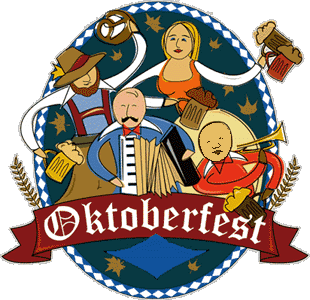 3  D: Lunica/Dobra Večer,        Croatia (NP)  T:Diane & Clint7    D: Bučimiš, Bulgaria (NP)    T: Bob Cohen10OKTOBERFESTALLSPICE PLAYINGNO CLASS14    D: Byela Litsa Krugla Litsa      Russia (NP)    T: Rhonda & Larry17  D: Byela Litsa Krugla Litsa      Russia (NP)  T: Rhonda & Larry21    D: Lunica/Dobra Večer,        Croatia (NP)   T:Diane & Clint24   D:  Ba La, Israel (M)  T: Laura & David28    D: Djurdjevica, Serbia (NP)   T:   Laura Carmen31HALLOWEEN PARTYCOSTUMESNO CLASSNext Board Meeting: October 4th at Jeanne’s house.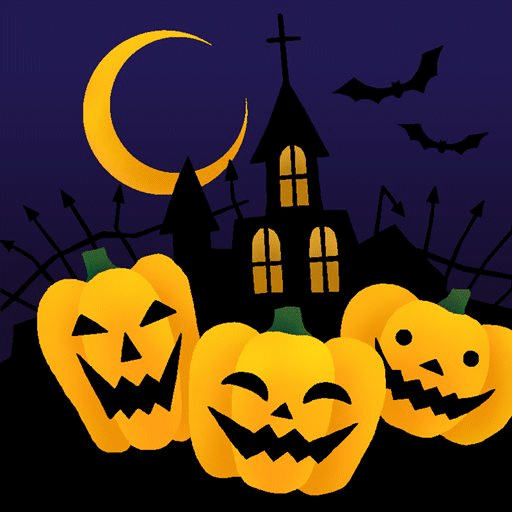 